NOT: Bu form üç(3) nüsha doldurulacak ve transkript eklenecektir. Bir nüsha Moleküler Biyoloji ve Genetik Bölüm Başkanlığına, bir nüsha kurum/kuruluşa verilecek ve bir nüsha da öğrencide kalacaktırONDOKUZMAYIS ÜNİVERSİTESİFEN FAKÜLTESİ MOLEKÜLER BİYOLOJİ VE GENETİK BÖLÜMÜ“MESLEKİ UYGULAMA PROGRAMI”  BAŞVURU FORMU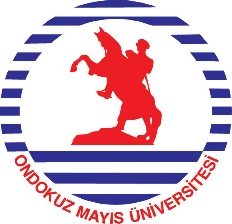 Adı SoyadıAdı SoyadıAdı SoyadıT.C. Kimlik NoT.C. Kimlik NoÖğrenci NoÖğrenci NoÖğrenci NoTelefon NoTelefon NoÖğretim YılıÖğretim YılıÖğretim YılıUygulama BaşlangıçUygulama BaşlangıçUygulama BaşlangıçUygulama Bitiş Uygulama Bitiş      “MESLEKİ UYGULAMA PROGRAMI” kapsamındaki uygulamaları aşağıda bilgileri verilmekte olan kurum/kuruluşta yapmak istemekteyim.       Gereğini saygılarımla arz ederim.                                                                                                                                                           …./…./……..                                                                                                                                                      Öğrenci İmzası     “MESLEKİ UYGULAMA PROGRAMI” kapsamındaki uygulamaları aşağıda bilgileri verilmekte olan kurum/kuruluşta yapmak istemekteyim.       Gereğini saygılarımla arz ederim.                                                                                                                                                           …./…./……..                                                                                                                                                      Öğrenci İmzası     “MESLEKİ UYGULAMA PROGRAMI” kapsamındaki uygulamaları aşağıda bilgileri verilmekte olan kurum/kuruluşta yapmak istemekteyim.       Gereğini saygılarımla arz ederim.                                                                                                                                                           …./…./……..                                                                                                                                                      Öğrenci İmzası     “MESLEKİ UYGULAMA PROGRAMI” kapsamındaki uygulamaları aşağıda bilgileri verilmekte olan kurum/kuruluşta yapmak istemekteyim.       Gereğini saygılarımla arz ederim.                                                                                                                                                           …./…./……..                                                                                                                                                      Öğrenci İmzası     “MESLEKİ UYGULAMA PROGRAMI” kapsamındaki uygulamaları aşağıda bilgileri verilmekte olan kurum/kuruluşta yapmak istemekteyim.       Gereğini saygılarımla arz ederim.                                                                                                                                                           …./…./……..                                                                                                                                                      Öğrenci İmzası     “MESLEKİ UYGULAMA PROGRAMI” kapsamındaki uygulamaları aşağıda bilgileri verilmekte olan kurum/kuruluşta yapmak istemekteyim.       Gereğini saygılarımla arz ederim.                                                                                                                                                           …./…./……..                                                                                                                                                      Öğrenci İmzası     “MESLEKİ UYGULAMA PROGRAMI” kapsamındaki uygulamaları aşağıda bilgileri verilmekte olan kurum/kuruluşta yapmak istemekteyim.       Gereğini saygılarımla arz ederim.                                                                                                                                                           …./…./……..                                                                                                                                                      Öğrenci İmzasıYukarıda açık kimliği verilen Moleküler Biyoloji ve Genetik Bölümü öğrencisinin belirtilen tarihler arasında kurum/kuruluşta bulunması zorunludur. Kurum/kuruluş amiri tarafından denetlenecek öğrenci için belirlenen süre sonunda imzalı ve onaylı değerlendirme formlarını öğrenci danışmanına vermenizi rica eder çalışmalarınızda başarılar dileriz.                          … ./… ./…                                                                                                                …./…./….  Moleküler Biyoloji ve Genetik Bölüm Başkanı                                                                 Öğrenci DanışmanıYukarıda açık kimliği verilen Moleküler Biyoloji ve Genetik Bölümü öğrencisinin belirtilen tarihler arasında kurum/kuruluşta bulunması zorunludur. Kurum/kuruluş amiri tarafından denetlenecek öğrenci için belirlenen süre sonunda imzalı ve onaylı değerlendirme formlarını öğrenci danışmanına vermenizi rica eder çalışmalarınızda başarılar dileriz.                          … ./… ./…                                                                                                                …./…./….  Moleküler Biyoloji ve Genetik Bölüm Başkanı                                                                 Öğrenci DanışmanıYukarıda açık kimliği verilen Moleküler Biyoloji ve Genetik Bölümü öğrencisinin belirtilen tarihler arasında kurum/kuruluşta bulunması zorunludur. Kurum/kuruluş amiri tarafından denetlenecek öğrenci için belirlenen süre sonunda imzalı ve onaylı değerlendirme formlarını öğrenci danışmanına vermenizi rica eder çalışmalarınızda başarılar dileriz.                          … ./… ./…                                                                                                                …./…./….  Moleküler Biyoloji ve Genetik Bölüm Başkanı                                                                 Öğrenci DanışmanıYukarıda açık kimliği verilen Moleküler Biyoloji ve Genetik Bölümü öğrencisinin belirtilen tarihler arasında kurum/kuruluşta bulunması zorunludur. Kurum/kuruluş amiri tarafından denetlenecek öğrenci için belirlenen süre sonunda imzalı ve onaylı değerlendirme formlarını öğrenci danışmanına vermenizi rica eder çalışmalarınızda başarılar dileriz.                          … ./… ./…                                                                                                                …./…./….  Moleküler Biyoloji ve Genetik Bölüm Başkanı                                                                 Öğrenci DanışmanıYukarıda açık kimliği verilen Moleküler Biyoloji ve Genetik Bölümü öğrencisinin belirtilen tarihler arasında kurum/kuruluşta bulunması zorunludur. Kurum/kuruluş amiri tarafından denetlenecek öğrenci için belirlenen süre sonunda imzalı ve onaylı değerlendirme formlarını öğrenci danışmanına vermenizi rica eder çalışmalarınızda başarılar dileriz.                          … ./… ./…                                                                                                                …./…./….  Moleküler Biyoloji ve Genetik Bölüm Başkanı                                                                 Öğrenci DanışmanıYukarıda açık kimliği verilen Moleküler Biyoloji ve Genetik Bölümü öğrencisinin belirtilen tarihler arasında kurum/kuruluşta bulunması zorunludur. Kurum/kuruluş amiri tarafından denetlenecek öğrenci için belirlenen süre sonunda imzalı ve onaylı değerlendirme formlarını öğrenci danışmanına vermenizi rica eder çalışmalarınızda başarılar dileriz.                          … ./… ./…                                                                                                                …./…./….  Moleküler Biyoloji ve Genetik Bölüm Başkanı                                                                 Öğrenci DanışmanıYukarıda açık kimliği verilen Moleküler Biyoloji ve Genetik Bölümü öğrencisinin belirtilen tarihler arasında kurum/kuruluşta bulunması zorunludur. Kurum/kuruluş amiri tarafından denetlenecek öğrenci için belirlenen süre sonunda imzalı ve onaylı değerlendirme formlarını öğrenci danışmanına vermenizi rica eder çalışmalarınızda başarılar dileriz.                          … ./… ./…                                                                                                                …./…./….  Moleküler Biyoloji ve Genetik Bölüm Başkanı                                                                 Öğrenci DanışmanıKURUM/KURULUŞ BİLGİLERİKURUM/KURULUŞ BİLGİLERİKURUM/KURULUŞ BİLGİLERİKURUM/KURULUŞ BİLGİLERİKURUM/KURULUŞ BİLGİLERİKURUM/KURULUŞ BİLGİLERİKURUM/KURULUŞ BİLGİLERİAdıAdıAdresiAdresiKURUM/KURULUŞ AMİRİ  KURUM/KURULUŞ AMİRİ  KURUM/KURULUŞ AMİRİ  KURUM/KURULUŞ AMİRİ  KURUM/KURULUŞ AMİRİ  KURUM/KURULUŞ AMİRİ  KURUM/KURULUŞ AMİRİ  Adı-SoyadıCep Tel No :  Cep Tel No :  Görev /Ünvanıİmza/KaşeTarih